Губернатору Белгородской области Е.С. СавченкоПрокурору Белгородской области В.И.ТорговченкоИнформирую Вас о безответственности и нарушении действующего законодательства, а также Постановления Губернатора от 29.03.2019 г. № 18 начальником Департамента здравоохранения и социальной защиты населения Белгородской области Н.Н. Зубаревой.На мои обращения от 11.12.19 № 10-14-Ч-3995-д91 и от 24.12.19 № 10-14-Ч-4306-д91 об отсутствии офтальмолога в поликлинике №8, и порядке распределения квот на операции по удалению катаракты я получил невразумительные ответы от заместителя начальника управления Е.В. Щибрик, не содержащие конкретной информации, а на последнее обращение от 10 января 2020 г. - ответ зам.начальника отдела  М.А. Калашниковой с уведомлением об отсрочке ответа до 12 марта 2020 г. В настоящее время ответа нет. Ст. 10 Федерального закона от 2 мая 2006 года N 59-ФЗ «О ПОРЯДКЕ РАССМОТРЕНИЯ ОБРАЩЕНИЙ ГРАЖДАН РФ» Государственный орган «принимает меры, направленные на восстановление или защиту нарушенных прав, свобод и законных интересов гражданина»; «дает письменный ответ по существу поставленных в обращении вопросов».Прошу потребовать от Н.Н. Зубаревой исполнения действующего законодательства и ответа на поставленные вопросы, а именно:Кто и на каком основании оставил район 30 тысяч человек без помощи офтальмолога, а ранее лор-врача, нарушив статью 125 УК РФ?Кто и на каком основании в нарушение статьи 16 "Об обязательном медицинском страховании в Российской Федерации" лишил меня и других жителей микрорайона права выбора лечебного учреждения и лечащего врача?По какому принципу распределяются квоты на операции по удалению катаракты?Сколько стоит такая операция, и что входит в ее стоимость, в частности первичное и вторичное обследование, УЗИ глаза и другие анализы. Почему в платной клинике операцию на сетчатке можно сделать сразу без всякой госпитализации за 5000 рублей в то время, как в поликлиническом отделении №2 ОГБУЗ «Городская поликлиника города Белгорода» необходима госпитализация? Неужели условия проведения операции настолько разнятся в областной и платной офтальмологии?С уважением,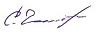 Чекандин Сергей Артурович						30 марта 2020 г.Б.Юности, 45, кв. 425Тел +7 920 560 4971e-mail: 4ekandin@mail.ruПриложения:Обращение от 20.11.2019 г.; https://drive.google.com/open?id=1cikNQeUzE-4X41yO5BOYzgXsyalYxxOi Ответ Щибрик от11.12.19 № 10-14-Ч-3995-д91 https://drive.google.com/open?id=1AyqR1V-t-TMA9fJOGcovMBQ41dq3259Q Обращение 16.12.2019 г. https://drive.google.com/open?id=1uAnr72DjIeGz4NnJ7b06mpgSNVBxgvIn Ответ Щибрик от 24.12.19 № 10-14-Ч-4306-д91 https://drive.google.com/open?id=1rvap9jt2XsApwSvxTmDlHkRuKI3mIXLw  Повторный запрос от 20.01.2020 г. https://drive.google.com/open?id=1fFSHrn2T1VbjU_kFwPeDEVErmroZhmCz Ответ Калашниковой 12.02.20 г. об отсрочке https://drive.google.com/open?id=1smI-zHZwxKX8UFyeGLvQT9Cy_NwoGVdA 